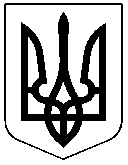 ЧЕРКАСЬКА РАЙОННА РАДАРІШЕННЯ22.12.2023 №26-5/VIIІПро районну комплексну програмупідтримки внутрішньо переміщених осібна період 2023 -2025 роки	Відповідно до пункту 16 частини першої статті 43 Закону України "Про місцеве самоврядування в Україні", Закону України "Про забезпечення прав і свобод внутрішньо переміщених осіб", розпорядження Кабінету Міністрів України від 07.04.2023 №312-р "Про схвалення Стратегії державної політики щодо внутрішнього переміщення на період до 2025 року та затвердження операційного плану заходів з її реалізації у 2023-205 роках", на виконання рішення Черкаської обласної ради від 18.08.2023 №20-10/VІІІ "Про обласну комплексну програму підтримки внутрішньо переміщених осіб на період 2023-2025 року", з метою забезпечення прав і свобод внутрішньо переміщених осіб, враховуючи погодження постійної комісії з питань охорони здоров'я, освіти, культури, молоді, спорту та соціального забезпечення, президії, районна радаВИРІШИЛА:Затвердити районну комплексну програму підтримки внутрішньо переміщених осіб на період 2023 -2025 роки, що додається.Контроль за виконанням рішення покласти на постійну комісію з питань охорони здоров'я, освіти, культури, молоді, спорту та соціального забезпечення.Голова								Олександр ВАСИЛЕНКО									ЗАТВЕРДЖЕНО									Рішення районної ради									від 22.12.2023 №26-5/VІІІРАЙОННА КОМПЛЕКСНА ПРОГРАМА підтримки внутрішньо переміщених осіб на період 2023 – 2025 рокиІ. Загальні положенняРайонна комплексна програма підтримки внутрішньо переміщених осіб на період 2023 – 2025 роки (далі – Програма) розроблена відповідно до Закону України „Про забезпечення прав і свобод внутрішньо переміщених осіб“, Указу Президента України від 24.02.2022 № 64/2022 „Про введення воєнного стану в Україні“, затвердженого Законом України „Про затвердження Указу Президента України „Про введення воєнного стану в Україні“ від 24.02.2022 № 2102-ІХ (зі змінами), розпорядження Кабінету Міністрів України від 07.04.2023 № 312-р „Про схвалення Стратегії державної політики щодо внутрішнього переміщення на період до 2025 року та затвердження операційного плану заходів з її реалізації у 2023 – 2025 роках“. Програма – це комплекс заходів, що здійснюються на районному рівні як доповнення до державного соціального забезпечення. Програма спрямована на забезпечення комплексного підходу з реалізації засад державної політики на регіональному рівні в частині всебічного забезпечення базових потреб внутрішньо переміщених осіб, в тому числі в соціально-економічній сфері та розв’язання викликів і проблем, пов’язаних з негативними наслідками внаслідок збройної агресії російської федерації проти України.Під терміном „внутрішньо переміщена особа“ розуміються особи визначені в статті 1 Закону України „Про забезпечення прав і свобод внутрішньо переміщених осіб“ та яка після введення воєнного стану Указом Президента України від 24.02.2022 р. № 64/2022 „Про введення воєнного стану в Україні“ затвердженого Законом України „Про затвердження Указу Президента України „Про введення воєнного стану в Україні“ від 24.02.2022 № 2102-ІХ (зі змінами) перемістилася з території адміністративно-територіальної одиниці, на якій проводяться бойові дії та яка визначена в переліку, затвердженому розпорядженням Кабінету Міністрів України від 06.03.2022 № 204 „Про затвердження переліку адміністративно-територіальних одиниць, на території яких надається допомога застрахованим особам в рамках Програми „єПідтримка“ та включені до Єдиної інформаційної бази даних про внутрішньо переміщених осіб, про що має довідку видану відповідно до Порядку оформлення і видачі довідки про взяття на облік внутрішньо переміщеної особи, затвердженого постановою Кабінету Міністрів України від 01.10.2014 № 509 „Про облік внутрішньо переміщених осіб“ та перебуває на території України. ІІ. Проблема, на розв'язання якої спрямована ПрограмаПрограма розроблена в умовах воєнного стану в Україні, в той час, коли громадяни переміщаються з території адміністративно-територіальної одиниці, на якій проводяться бойові дії до безпечних регіонів.За даними Єдиної інформаційної бази даних про внутрішньо переміщених осіб у Черкаському районі станом на 01.10.2023 перебуває на обліку 27,1 тис. осіб, у тому числі 13,2 тис. працездатних осіб, більше 7,3 тис. дітей до 18 років, 1,1 тис. осіб з інвалідністю та майже 5,5  тис. пенсіонерів. Статево-вікова структура, економічні та географічні характеристики внутрішньо переміщених осіб, які тимчасово проживають у Черкаському районі, мають певні особливості, які є важливими для планування допомоги та повоєнної підтримки внутрішньо переміщених осіб й інтерпретації даних щодо конкретних потреб чи планів внутрішньо переміщених осіб. Управлінням соціального захисту населення райдержадміністрації проводиться системна робота щодо забезпечення своєчасного нарахування та виплати державної допомоги на проживання внутрішньо переміщеним особам, які після введення воєнного стану перемістились з території, де проводяться бойові дії, але перебувають в Україні: у розмірі 2 тис. грн для дорослого громадянина та 3 тис. грн – для дітей та осіб з інвалідністю.Станом на 01.10.2023 допомогу на проживання внутрішньо переміщеним особам нараховано 8797 особі на суму 28, 1  млн грн.IІІ. Мета програмиМетою Програми є забезпечення реалізації прав і задоволення потреб внутрішньо переміщених осіб, поліпшення умов їхньої життєдіяльності, створення фінансових, організаційно-правових і технічних механізмів для забезпечення комфортного соціального клімату й досягнення позитивних зрушень щодо рівня та якості життя населення, сприяння подальшій інтеграції внутрішньо переміщених осіб через усунення перешкод у реалізації їх прав та основоположних свобод, забезпечення повного доступу до адміністративних, соціальних, культурних та інших послуг. Розв’язання цих та ряду інших проблем потребує скоординованих на районному рівні дій місцевих органів виконавчої влади, органів місцевого самоврядування, об’єднаних територіальних громад, територіальних підрозділів відповідних державних служб.Досягнення мети Програми відповідає стратегічним цілям державної регіональної політики та пріоритетним завданням і напрямкам економічного та соціального розвитку району.IV. Завдання і заходи ПрограмиМету Програми передбачається досягнути шляхом:забезпечення соціальної, психологічної та матеріальної підтримки внутрішньо переміщених осіб;надання соціальних послуг для покращення соціального самопочуття осіб, які потрапили в скрутні життєві ситуації; забезпечення організації харчування для внутрішньо переміщених осіб;забезпечення належних умов життєдіяльності, вирішення питання забезпечення тимчасовим або соціальним житлом; забезпечення реалізації дієвих механізмів підтримки та стимулювання зайнятості внутрішньо переміщених осіб; забезпечення права на освіту; підтримку дітей; налагодження ефективної взаємодії внутрішньо переміщених осіб з приймаючими громадами та органами державної влади на засадах партнерства, наслідком якої є усунення будь-яких проявів дискримінації та досягнення соціальної єдності.Заходи, спрямовані на виконання Програми, наведені у додатку 2 до Програми.Термін виконання Програми – 2023-2025 роки.V. Обсяги та джерела фінансування ПрограмиРеалізація Програми здійснюватиметься за рахунок коштів державного та місцевих бюджетів, інших джерел, не заборонених чинним законодавством.Обсяги фінансування Програми за рахунок коштів місцевих бюджетів визначатимуться щорічно, виходячи з фінансової спроможності місцевих бюджетів на підставі обґрунтованих розрахунків, поданих виконавцями Програми.VІ. Очікувані результати від реалізації ПрограмиРезультативний показник Програми – забезпечення всебічної підтримки з боку держави і суспільства внутрішньо переміщених осіб.Виконання заходів Програми сприятиме підвищенню рівня довіри до владних інститутів у суспільстві, забезпечить отримання внутрішньо переміщеними особами різних видів соціальних послуг, реалізації житлових, майнових та освітньо-культурних прав і створення доступного середовища, що сприятиме зростанню рівня та якості їхнього життя, поліпшенню соціально-економічної ситуації в області, подолання проявів дискримінації.VІІ. Координація та контроль за ходом виконання ПрограмиКоординація заходів, передбачених Програмою, покладається на Управління соціального захисту населення Черкаської районної державної адміністрації.Контроль за реалізацією заходів, передбачених Програмою, здійснюватиме в межах компетенції Черкаська районна державна адміністрація .Виконавці заходів, зазначених у Програмі, про хід виконання інформують Управління соціального захисту населення Черкаської районної державної  адміністрації  до 10 лютого року, наступного за звітним.Узагальнену інформацію про хід та результати виконання заходів Програми Управління соціального захисту населення Черкаської районної державної адміністрації  подає Черкаській районній раді до 20 лютого року, наступного за звітним.Додаток 1 до Програми Паспортрайонної комплексної програми підтримки внутрішньо переміщених осібна період 2023-2025 рокиДодаток 2 до ПрограмиЗаходивиконання районної комплексної програми підтримки внутрішньо переміщених осіб на період 2023-2025 роки1.Ініціатор розроблення ПрограмиЧеркаська районна державна адміністрація2.Дата, номер і назва розпорядчого документа органу виконавчої влади про розроблення Програми п. 5 протокольного рішення наради координаційного штабу з питань забезпечення реалізації прав і свобод внутрішньо переміщених осіб від 26.05.20233.Розробник і відповідальний виконавець ПрограмиУправління соціального захисту населення Черкаської районної державної адміністрації4.Виконавці ПрограмиСтруктурні підрозділи Черкаської районної державної адміністрації, Черкаська районна рада (за згодою); Черкаська обласна організація Товариства Червоного Хреста України (за згодою), Черкаський міський, районний центри зайнятості (за згодою), Черкаське обласне відділення Фонду соціального захисту осіб з інвалідністю (за згодою), органи місцевого самоврядування (за згодою), неурядові громадські організації (за згодою)5.Терміни реалізації Програми2023-2025 роки6.Перелік бюджетів, які беруть участь у виконанні ПрограмиДержавний та місцеві бюджети, інші джерела не заборонені законодавством7.Основні джерела фінансування ПрограмиФінансування здійснюється за рахунок коштів державного та місцевих бюджетів та інших джерел, не заборонених законодавством8.Загальний орієнтовний обсяг фінансування ресурсів, необхідних для реалізації програмиВизначається щорічно в межах фінансових можливостей місцевих бюджетів№ п/пНазва напряму діяльностіПерелік заходів програмиСтрок виконання заходуВиконавціДжерела фінансуванняДжерела фінансуванняОрієнтовані обсяги фінансування (вартість), тис.грнОрієнтовані обсяги фінансування (вартість), тис.грнОрієнтовані обсяги фінансування (вартість), тис.грнОрієнтовані обсяги фінансування (вартість), тис.грн№ п/пНазва напряму діяльностіПерелік заходів програмиСтрок виконання заходуВиконавціДжерела фінансуванняДжерела фінансуванняВсьогоУ тому числі, за рокамиУ тому числі, за рокамиУ тому числі, за роками№ п/пНазва напряму діяльностіПерелік заходів програмиСтрок виконання заходуВиконавціДжерела фінансуванняДжерела фінансуванняВсього2023202420251234566789101. Забезпечення реалізації прав ВПО на соціальний захист, пенсійне та медичне забезпечення1. Забезпечення реалізації прав ВПО на соціальний захист, пенсійне та медичне забезпечення1. Забезпечення реалізації прав ВПО на соціальний захист, пенсійне та медичне забезпечення1. Забезпечення реалізації прав ВПО на соціальний захист, пенсійне та медичне забезпечення1. Забезпечення реалізації прав ВПО на соціальний захист, пенсійне та медичне забезпечення1. Забезпечення реалізації прав ВПО на соціальний захист, пенсійне та медичне забезпечення1. Забезпечення реалізації прав ВПО на соціальний захист, пенсійне та медичне забезпечення1. Забезпечення реалізації прав ВПО на соціальний захист, пенсійне та медичне забезпечення1. Забезпечення реалізації прав ВПО на соціальний захист, пенсійне та медичне забезпечення1. Забезпечення реалізації прав ВПО на соціальний захист, пенсійне та медичне забезпечення1. Забезпечення реалізації прав ВПО на соціальний захист, пенсійне та медичне забезпечення1.1Забезпечення інформаційної підтримки внутрішньо переміщених осіб (далі – ВПО).1.1.1. Надання інформа ційної підтримки ВПО з актуальних питань (ева куація, переїзд, тимчасо ве та постійне поселен-ня, соціальне, медичне забезпечення, тощо).2023-2025 Управління соціального захисту населення райдержадміністраціїМісцеві бюджети,  інші джерела, не заборонені законодавствомМісцеві бюджети,  інші джерела, не заборонені законодавствомОбсяги фінансування визначаються щорічно з урахуванням реальної потреби та можливості фінансування–––1.1Забезпечення інформаційної підтримки внутрішньо переміщених осіб (далі – ВПО).1.1.2. Забезпечення робо-ти телефонної „гарячої лінії“ для координації роботи відповідних органів і служб стосовно надання допомоги ВПО.2023-2025Управління соціального захисту населення райдержадміністраціїНе потребує фінансуванняНе потребує фінансування––––1.2Забезпечення державних та місцевих гарантій соціального захисту1.2.1. Формування на рівні територіальної громади баз даних ВПО з метою оцінки потреб.2023-2025 Управління соціа-льного захисту на-селення райдержад-міністрації, органи місцевого самоврядування (за згодою)Місцеві бюджети,  інші джерела, не заборонені законодавствомМісцеві бюджети,  інші джерела, не заборонені законодавствомОбсяги фінансування визначаються щорічно з урахуванням реальної потреби та можливості фінансування–––1.3Створення умов та надання підтримки приймаючим громадам для задоволення базових потреб ВПО 1.3.1. Комунальним уста новам, закладам та підприємствам здійсню-вати видатки на підт-римку внутрішньо пере-міщених та/або евакуйо-ваних осіб: проведення поточного ремонту приміщень та придбання матеріалів для облаштування місць тимчасового перебуван-ня ВПО, забезпечення харчуванням, медика-ментами, засобами гігіє-ни, твердим та м’яким інвентарем, столовим посудом, меблями та проведення розрахунків за спожиті комунальні послуги та енергоносії.2023-2025Управління соціального захисту населення, структурні підрозділи райдержадміністрації: відділ освіти, охорони здоров’я, культури та спорту; служба у справах дітей райдержадміністрації, органи місцевого самоврядування (за згодою)Місцеві бюджети,  інші джерела, не заборонені законодавствомМісцеві бюджети,  інші джерела, не заборонені законодавством10000,0 3334,0 3333,0 3333,01.3Створення умов та надання підтримки приймаючим громадам для задоволення базових потреб ВПО 1.3.2. Забезпечення нале-жних умов проживання в місцях компактного поселення (далі – МКП) для внутрішньо переміщених родин з дітьми.2023-2025Управління соціального захисту населення райдержадміністрації, органи місцевого самоврядування (за згодою)Місцеві бюджети,  інші джерела, не заборонені законодавствомМісцеві бюджети,  інші джерела, не заборонені законодавствомОбсяги фінансування визначаються щорічно з урахуванням реальної потреби та можливості фінансування–––1.3Створення умов та надання підтримки приймаючим громадам для задоволення базових потреб ВПО 1.3.4. Забезпечити тим-часове влаштування внутрішньо переміщених дітей, які перебувають без супроводження батьків, інших законних представників, у сім’ї родичів, знайомих.2023-2025Служба у справах дітей райдержадміністрації, органи місцевого самоврядування (за згодою)Місцеві бюджети,  інші джерела, не заборонені законодавствомМісцеві бюджети,  інші джерела, не заборонені законодавствомОбсяги фінансування визначаються щорічно з урахуванням реальної потреби та можливості фінансування–––1.4Надання медичних послуг1.4.1. Відвідування сімейними лікарями МТП ВПО2023-2025Відділ освіти, охорони здоров’я, культури та спорту  райдержадміністрації,Центри первинної медико-санітарної допомоги (за згодою)Місцеві бюджети,  інші джерела, не заборонені законодавствомМісцеві бюджети,  інші джерела, не заборонені законодавствомОбсяги фінансування визначаються щорічно з урахуванням реальної потреби та можливості фінансування–––1.4Надання медичних послуг1.4.2. Забезпечення медичною допомогою ВПО.2023-2025Відділ освіти, охо-рони здоров’я, ку-льтури та спорту  райдержадміністрації ї, заклади охоро-ни здоров’я району (за згодою), Черка-ська обласна орга-нізація Товариства Червоного Хреста України (за згодою)Місцеві бюджети,  інші джерела, не заборонені законодавствомМісцеві бюджети,  інші джерела, не заборонені законодавствомОбсяги фінансування визначаються щорічно з урахуванням реальної потреби та можливості фінансування–––1.4Надання медичних послуг1.4.3. Виїзд медичних бригад у віддалені села та МТП району2023-2025Черкаська обласна організація Това-риства Червоного Хреста України (за згодою)Інші джерела, не заборонені законодавством (Canadian Red Cross)Інші джерела, не заборонені законодавством (Canadian Red Cross)––––1.5Санітарно-епідеміологічне забезпечення1.5.1. Проведення комісійних моніторингових обстежень умов проживання ВПО.2023-2025 Відділ освіти, охорони здоров’я, культури та спорту  райдержадміністрації, ДУ „Черкаський ОЦКПХ МОЗ“ (за згодою), Головне управління Держпродспоживслужби в Черкаській області (за згодою), управління соціального захисту населення райдержадміністрації, органи місцевого самоврядування (за згодою)Не потребує фінансуванняНе потребує фінансування––––1.5Санітарно-епідеміологічне забезпечення1.5.2. Організація та проведення імунізації дорослого та дитячого населення серед ВПО відповідно до Календаря щеплень.2023-2025 Відділ освіти, охо-рони здоров’я, куль тури та спорту рай-держадміністрації, ДУ „Черкаський ОЦКПХ МОЗ“(за згодою), органи місцевого самовря-дування (за згодою)Не потребує фінансуванняНе потребує фінансування––––1.5Санітарно-епідеміологічне забезпечення1.5.3. Забезпечити обла-штування, утримання МТП ВПО, належне пос тачання якісної та безпеч ної питної води, харчу вання, надання медичної допомоги відповідно до Мінімальних вимог щодо забезпечення сані-тарного та епідемічного благополуччя населення під час екстреного обла-штування місць тимчасо-вого перебування ВПО у зв’язку із збройною агре-сією російської федера-ції, затверджених нака-зом Міністерства охоро-ни здоров’я від 31.08.2022 № 554.2023-2025 Відділ освіти, охорони здоров’я, культури та спорту  райдержадміністрації, управління соціального захисту населення райдержадміністрації, органи місцевого самоврядування (за згодою)Місцеві бюджети,інші джерела,не заборонені законодавствомМісцеві бюджети,інші джерела,не заборонені законодавствомОбсяги фінансування визначаються щорічно з урахуванням реальної потреби та можливості фінансування–––1.5Санітарно-епідеміологічне забезпечення1.5.4. Забезпечити орга-нізацію проведення роз’я снювальної роботи з про живаючими щодо дотри-мання протиепідемічних вимог з профілактики інфекційних та неінфек-ційних захворювань зо-крема гострих кишкових інфекцій та харчових отруєнь тощо, надавати відповідні рекомендації, пропозиції із зазначених питань.2023-2025 Відділ освіти, охорони здоров’я, культури та спорту  райдержадміністрації, ДУ „Черкаський ОЦКПХ МОЗ“(за згодою), Головне управління Держпродспоживслужби в Черкаській області (за згодою)Не потребує фінансуванняНе потребує фінансування––––1.6Надання соціальних послуг ВПО1.6.1. Виявлення з числа ВПО осіб, сімей, які перебувають у складних життєвих обставинах, надання їм соціальних послуг.2023 – 2025 Управління соціа-льного захисту на-селення райдержад міністрації, органи місцевого самовря-дування (за згодою), Черкаська обласна організація Товариства Червоного Хреста України(за згодою) Місцеві бюджети,інші джерела,не заборонені законодавствомМісцеві бюджети,інші джерела,не заборонені законодавствомОбсяги фінансування визначаються щорічно з урахуванням реальної потреби та можливості фінансування–––1.7Забезпечення умов для отримання психологічної допомоги і реабілітації ВПО, зокрема дітей1.7.1.Надання психологічної допомоги ВПО, зокрема дітям, проведення  реабілітаційних заходів за участі представників неурядових організацій. 2023-2025Відділ освіти, охо-рони здоров’я, ку льтури та спорту  райдержадміністрації, органи місцево-го самоврядування (за згодою), Черкаська обласна організація Това-риства Червоного Хреста України (за згодою)Місцеві бюджети,інші джерела,не заборонені законодавствомМісцеві бюджети,інші джерела,не заборонені законодавствомОбсяги фінансування визначаються щорічно з урахуванням реальної потреби та можливості фінансування–––1.7Забезпечення умов для отримання психологічної допомоги і реабілітації ВПО, зокрема дітей1.7.2. Проведення тренінгів, консультацій з психологічної підтримки та адаптації ВПО для учасників освітнього процесу.2023-2025Відділ освіти, охорони здоров’я, культури та спорту  райдержадміністрації, органи місцевого самоврядування (за згодою)Місцеві бюджети,інші джерела,не заборонені законодавствомМісцеві бюджети,інші джерела,не заборонені законодавствомОбсяги фінансування визначаються щорічно з урахуванням реальної потреби та можливості фінансування–––1.8Забезпечення гуманітарною допомогою1.8.1. Моніторинг потреб територіальних громад у гуманітарній допомозі2023-2025Управління соціального захисту населення райдержадміністраціїї, Черкаська обласна організація Товариства Червоного Хреста України (за згодою)Не потребує фінансуванняНе потребує фінансування––––1.8Забезпечення гуманітарною допомогою1.8.2. Видача гуманітарної допомоги територіальним громадам відповідно до потреб2023-2025Відділ освіти, охо-рони здоров’я, ку-льтури та спорту  райдержадміністрації, органи місце-вого самовряду-вання (за згодою), Черкаська обласна організація Това-риства Червоного Хреста України (за згодою)Інші джерела,не заборонені законодавствомІнші джерела,не заборонені законодавством––––2. Сприяння в релокації підприємств та бізнесу, працевлаштуванні ВПО2. Сприяння в релокації підприємств та бізнесу, працевлаштуванні ВПО2. Сприяння в релокації підприємств та бізнесу, працевлаштуванні ВПО2. Сприяння в релокації підприємств та бізнесу, працевлаштуванні ВПО2. Сприяння в релокації підприємств та бізнесу, працевлаштуванні ВПО2. Сприяння в релокації підприємств та бізнесу, працевлаштуванні ВПО2. Сприяння в релокації підприємств та бізнесу, працевлаштуванні ВПО2. Сприяння в релокації підприємств та бізнесу, працевлаштуванні ВПО2. Сприяння в релокації підприємств та бізнесу, працевлаштуванні ВПО2. Сприяння в релокації підприємств та бізнесу, працевлаштуванні ВПО2. Сприяння в релокації підприємств та бізнесу, працевлаштуванні ВПО2.1Здійснення заходів щодо підвищення зайнятості, в т.ч. ВПО2.1.1. Передбачення коштів в місцевих бюджетах на організацію та проведення громадських робіт, на які будуть залучатися в т.ч. особи з числа ВПО.2023-2025Черкаський міський, районний центри зайнятості (за згодою), органи місцевого самоврядування (за згодою), неурядові громадські  організації (за згодою)Місцеві бюдже-ти, Фонд загаль-нообов’язкового державного со-ціального стра-хування України на випадок без-робіття, інші дже рела, не заборонені законодавствомМісцеві бюдже-ти, Фонд загаль-нообов’язкового державного со-ціального стра-хування України на випадок без-робіття, інші дже рела, не заборонені законодавствомОбсяги фінансування визначаються щорічно з урахуванням реальної потреби та можливості фінансування–––2.1Здійснення заходів щодо підвищення зайнятості, в т.ч. ВПО2.1.2.Надання грантів для невеликих сільських домогосподарств з метою відкриття власної справи.2023-2025Черкаська обласна організація Товариства Червоного Хреста України (за згодою)Інші джерела, не заборонені законодавством(Черкаська обласна організація Товариства Червоного Хреста України при співфінансуванні Canadian Red Cross)Інші джерела, не заборонені законодавством(Черкаська обласна організація Товариства Червоного Хреста України при співфінансуванні Canadian Red Cross)––––2.6Сприяння працевлаштуванню2.6.1. Надання профорієнтаційних послуг,  використовувати сучасні  технології у процесі профорієнтаційної роботи.2023-2025Управління соціального захисту населення райдержадміністраціїїФонд загально-обов’язкового державного соціа льного страху-вання України на випадок безробіттяФонд загально-обов’язкового державного соціа льного страху-вання України на випадок безробіття––––3. Освітні та культурно-просвітницькі заходи3. Освітні та культурно-просвітницькі заходи3. Освітні та культурно-просвітницькі заходи3. Освітні та культурно-просвітницькі заходи3. Освітні та культурно-просвітницькі заходи3. Освітні та культурно-просвітницькі заходи3. Освітні та культурно-просвітницькі заходи3. Освітні та культурно-просвітницькі заходи3. Освітні та культурно-просвітницькі заходи3. Освітні та культурно-просвітницькі заходи3. Освітні та культурно-просвітницькі заходи3.1Забезпечення прав дітей із числа ВПО на здобуття дошкільної, загальної середньої, позашкільної, професійно 3.1.1. Безкоштовне харчування здобувачів освіти з числа ВПО в закладах дошкільної та загальної середньої освіти області . 2023-2025Відділ освіти, охорони здоров’я, культури та спорту  райдержадміністрації ї, органи місцевого самоврядування (за згодою)Місцеві бюджети,інші джерела,не заборонені законодавствомМісцеві бюджети,інші джерела,не заборонені законодавством575,0100,0237,5237,53.3Висвітлення інформації3.3.1. Сприяти у висвіт ленні інформації через засоби масової інфор-мації, соціальні мережі стосовно прав та сво-боди законних інтересів ВПО відповідно до законодавства.2023-2025Управління соціального захисту населення  райдержадміністраціїї, органи місцевого самоврядування (за згодою)Місцеві бюджети,інші джерела,не заборонені законодавствомМісцеві бюджети,інші джерела,не заборонені законодавствомОбсяги фінансування визначаються щорічно з урахуванням реальної потреби та можливості фінансування–––4. Реалізація житлових питань, підтримка комунальних установ, закладів в умовах воєнного стану4. Реалізація житлових питань, підтримка комунальних установ, закладів в умовах воєнного стану4. Реалізація житлових питань, підтримка комунальних установ, закладів в умовах воєнного стану4. Реалізація житлових питань, підтримка комунальних установ, закладів в умовах воєнного стану4. Реалізація житлових питань, підтримка комунальних установ, закладів в умовах воєнного стану4. Реалізація житлових питань, підтримка комунальних установ, закладів в умовах воєнного стану4. Реалізація житлових питань, підтримка комунальних установ, закладів в умовах воєнного стану4. Реалізація житлових питань, підтримка комунальних установ, закладів в умовах воєнного стану4. Реалізація житлових питань, підтримка комунальних установ, закладів в умовах воєнного стану4. Реалізація житлових питань, підтримка комунальних установ, закладів в умовах воєнного стану4. Реалізація житлових питань, підтримка комунальних установ, закладів в умовах воєнного стану4.1Забезпечення формування фондів житла соціального призначення та забезпечення таким житлом ВПО4.1.1. Проведення інвен таризації об’єктів нерухо мості та формування ін.-формаційної бази на від-повідному місцевому рівні з метою визначення наявних вільних примі-щень, у тому числі таких, які за умови приведення до стану, придатного для проживання, можуть бути включені до фонду соціа льного призначення та використані для забезпе-чення житлом ВПО.2023-2025Управління агропромислового розвитку, житлово-комунального господарства та екології райдержадміністрації, органи місцевого самоврядування (за згодою)Місцеві бюджети, інші джерела, не заборонені законодавствомМісцеві бюджети, інші джерела, не заборонені законодавствомОбсяги фінансування визначаються щорічно з урахуванням реальної потреби та можливості фінансування–––4.3Здешевлення вартості житла для ВПО, шляхом надання компенсації по відшкодуванню витрат на оплату комунальних послуг4.3.1. Відшкодування витрат на оплату комунальних послуг, спожитих ВПО2023-2025Органи місцевого самоврядування (за згодою)Місцеві бюджети, інші джерела, не заборонені законодавствомМісцеві бюджети, інші джерела, не заборонені законодавствомОбсяги фінан-сування визна-чаються щорічно з урахуванням реальної потреби та можливості фінансування–––5. Співпраця з міжнародними організаціями, установами та фондами, які підтримують ВПО5. Співпраця з міжнародними організаціями, установами та фондами, які підтримують ВПО5. Співпраця з міжнародними організаціями, установами та фондами, які підтримують ВПО5. Співпраця з міжнародними організаціями, установами та фондами, які підтримують ВПО5. Співпраця з міжнародними організаціями, установами та фондами, які підтримують ВПО5. Співпраця з міжнародними організаціями, установами та фондами, які підтримують ВПО5. Співпраця з міжнародними організаціями, установами та фондами, які підтримують ВПО5. Співпраця з міжнародними організаціями, установами та фондами, які підтримують ВПО5. Співпраця з міжнародними організаціями, установами та фондами, які підтримують ВПО5. Співпраця з міжнародними організаціями, установами та фондами, які підтримують ВПО5. Співпраця з міжнародними організаціями, установами та фондами, які підтримують ВПО5.1Налагодження співпраці з міжнародними організаціями, установами та фондами, які підтримують ВПО5.1.1 Співпраця з міжнародними організаціями, установами та фондами в частині покращення інфраструктури, створення належних умов проживання, харчування в місцях компактного проживання ВПО 2023-2025Управління агропромислового розвитку, житлово-комунального господарства та екології райдержадміністрації; відділ освіти, охорони здоров’я, культури та спорту  райдержадміністрації, органи місцевого самоврядування (за згодою)Управління агропромислового розвитку, житлово-комунального господарства та екології райдержадміністрації; відділ освіти, охорони здоров’я, культури та спорту  райдержадміністрації, органи місцевого самоврядування (за згодою)Не потребує фінансування––––